	Genève, le 2 mai 2013Madame, Monsieur,1	A l'aimable invitation du Département des communications de la République sudafricaine, l'UIT organise un atelier sur le thème "Lutter contre le spam" qui se tiendra au Centre international de congrès de Durban (République sudafricaine) le 8 juillet 2013.Cet atelier sera suivi d'un autre atelier sur le thème "Gestion écologiquement rationnelle des déchets d'équipements électriques et électroniques", qui se tiendra le 9 juillet 2013. Un séminaire conjoint UAT-UIT sur les résultats de l'Assemblée mondiale de normalisation des télécommunications (AMNT-12) et de la Conférence mondiale des télécommunications internationales (CMTI-12) aura également lieu les 10 et 11 juillet 2013. Ces manifestations seront elles aussi accueillies par le Département des communications de la République sudafricaine et se tiendront au même endroit.L'atelier s'ouvrira à 9 h 30. L'enregistrement des participants débutera à 8 heures.2	L'atelier se déroulera en anglais seulement.3	La participation est ouverte aux Etats Membres, aux Membres de Secteur et aux Associés de l'UIT et aux établissements universitaires participant aux travaux de l'UIT, ainsi qu'à toute personne issue d'un pays Membre de l'UIT qui souhaite contribuer aux travaux. Il peut s'agir de personnes qui sont aussi membres d'organisations internationales, régionales ou nationales. La participation à l'atelier est gratuite.4	L'objectif principal de cet atelier est de permettre la diffusion, à l'échelle régionale, d'informations concernant le spam et les mesures de lutte contre celui-ci. Différents thèmes seront traités à cet égard, qui doivent notamment aider les participants à prendre la mesure du problème du spam et les amener à se pencher sur les politiques adoptées par les gouvernements et la manière dont ceux-ci se préparent à lutter contre le spam, sur les ripostes techniques et les bonnes pratiques existantes, sur les activités de normalisation et leurs résultats, de même que sur les travaux de recherche menés dans le domaine.Cet atelier s'adresse aux régulateurs, aux décideurs, aux acteurs du secteur privé (fournisseurs de services, opérateurs de télécommunications, équipementiers et prestataires de solutions), aux établissements universitaires ainsi qu'aux autres organisations de normalisation.5	Un projet de structure pour le programme de l'atelier, présentant quelques-uns des thèmes qui seront couverts figure à l'Annexe 1. Vous trouverez le projet de programme de l'atelier ainsi que des précisions sur les hôtels, les transports, les formalités de visa et les normes sanitaires sur le site web de l'atelier (http://www.itu.int/en/ITU-T/Workshops-and-Seminars/spam/201307), qui sera mis à jour à mesure que des modifications seront apportées ou que de nouvelles informations seront disponibles.6	Hébergement: Vous trouverez des précisions sur les hôtels, les transports, les formalités de visa et les normes sanitaires sur le site web de l'atelier (http://www.itu.int/en/ITU-T/Workshops-and-Seminars/spam/201307), qui sera mis à jour à mesure que des modifications seront apportées ou que de nouvelles informations seront disponibles.7	Bourses: Malheureusement, l'UIT ne sera pas en mesure d'accorder des bourses en raison de restrictions budgétaires.8	Inscription: Afin de permettre au TSB de prendre les dispositions nécessaires concernant l'organisation de l'atelier, je vous saurais gré de bien vouloir vous inscrire au moyen du formulaire en ligne (http://www.itu.int/en/ITU-T/Workshops-and-Seminars/spam/201307) dès que possible, et au plus tard le 1er juillet 2013. Veuillez noter que la préinscription des participants aux ateliers se fait exclusivement en ligne.9	Visas: Nous vous rappelons que, pour les ressortissants de certains pays, l'entrée et le séjour, quelle qu'en soit la durée, en République sudafricaine sont soumis à l'obtention d'un visa. Ce visa doit être demandé et obtenu auprès de l'ambassade de la République sudafricaine dans votre pays ou, à défaut, dans le pays le plus proche de votre pays de départ. Vous trouverez le formulaire de demande de visa sur le site: http://www.dha.gov.za. (Des renseignements supplémentaires concernant les formalités de visa sont disponibles sur le site web de l'UIT-T: http://www.itu.int/en/ITU-T/Workshops-and-Seminars/spam/201307.)Veuillez agréer, Madame, Monsieur, l'assurance de ma considération distinguée.Malcolm Johnson
Directeur du Bureau de la
normalisation des télécommunicationsAnnexe: 1	ANNEXE 1
	(de la Circulaire TSB 20)Projet de structure pour le programme de l'atelier présentant un aperçu 
des thèmes qui seront couverts1)	Ouverture et introduction–	Discours liminaires2)	Le problème des communications électroniques non sollicitées envoyées en masse de sa portée–	Où en sommes-nous avec le spam à l'heure actuelle?–	Menaces, hameçonnage, nouvelles menaces en constante évolution et nouvelles formes de spam–	Courrier électronique, SMS/MMS, spam sur mobile, spam sur le web et autres vecteurs de propagation–	Diffusion du spam par des botnets–	Volume de spam–	Spam et sécurité–	Activités illicites et (cyber)criminalité en lien avec le spam–	Etude de l'UIT sur les aspects financiers de la sécurité des réseaux: Logiciels malveillants et spam (juillet 2008) (Texte intégral en anglais) (Présentation en anglais)3)	Etat de préparation des gouvernements et politiques adoptées–	Situation juridique et réglementaire dans les Etats Membres et dans les régions–	Coopération internationale pour la lutte contre le spam, initiatives et collaboration aux niveaux bilatéral, multilatéral et régional–	Pouvoirs publics, législation et répression–	Kit pratique UIT pour la législation sur la cybercriminalité (http://www.itu.int/ITU-D/cyb/cybersecurity/spam.html)4)	Ripostes techniques et bonnes pratiques–	Le point de vue des professionnels du secteur–	Expérience acquise dans la mise en œuvre de mesures de lutte contre le spam, notamment dans l'application des Recommandation de la Commission d'études 17 de l'UIT-T–	Moyens de lutte contre le spam les plus récents–	Boîte à outils anti-spam de l'OCDE–	Kit pratique UIT pour atténuer les effets des botnets5)	Normalisation–	Résultats des travaux et activités de la Commission d'études 17 de l'UIT-T dans le cadre de la Question 5, "Lutte contre le spam par des moyens techniques", activités de l'UIT concernant le spam (Rés. 52 de l'AMNT-12, activités de l'UIT-D)–	IETF–	M3AAWG–	ASTA–	3GPP–	OMA–	Autres organisations de normalisation, forums, etc.6)	Aspects liés à la recherche–	Activités de recherche–	Dernières nouveautés dans la lutte contre le spam7)	Groupe de discussion/table ronde–	"Avons-nous fait ce qu'il fallait pour combattre le spam? – Où en sommes-nous avec le spam à l'heure actuelle? – Quelle sera la prochaine étape de la lutte contre le spam?"8)	Conclusion/bilan de l'atelier______________Bureau de la normalisation
des télécommunications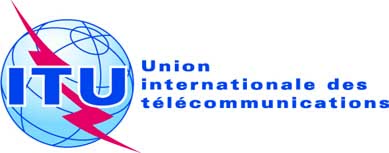 Réf.:Tél.:
Fax:E-mail:Circulaire TSB 20TSB Workshops/A.N.+41 22 730 5866
+41 22 730 5853tsbworkshops@itu.int Aux administrations des Etats Membres de l'UnionAux Membres du Secteur UIT-TAux Associés de l'UIT-TAux établissements universitaires participant aux travaux de l'UIT-TCopie:-	Aux Présidents et Vice-Présidents des Commissions d'études de l'UIT-T;-	Au Directeur du Bureau de développement des télécommunications;-	Au Directeur du Bureau des radiocommunications;-	Au Directeur du Bureau régional de l'UIT pour l'Afrique;-	Au Directeur du Bureau régional de l'UIT pour la région des Etats arabes;-	A la Mission permanente de la République sudafricaine en SuisseObjet:Atelier de l'UIT sur le thème "Lutter contre le spam" – Durban (République sudafricaine), le 8 juillet 2013